Evaluación final de períodoGrado: 11Período IILogro: Repasa aspectos relevantes de las exposiciones desarrolladas por los estudiantesTaller para desarrollar en hojas y por parejasFibra óptica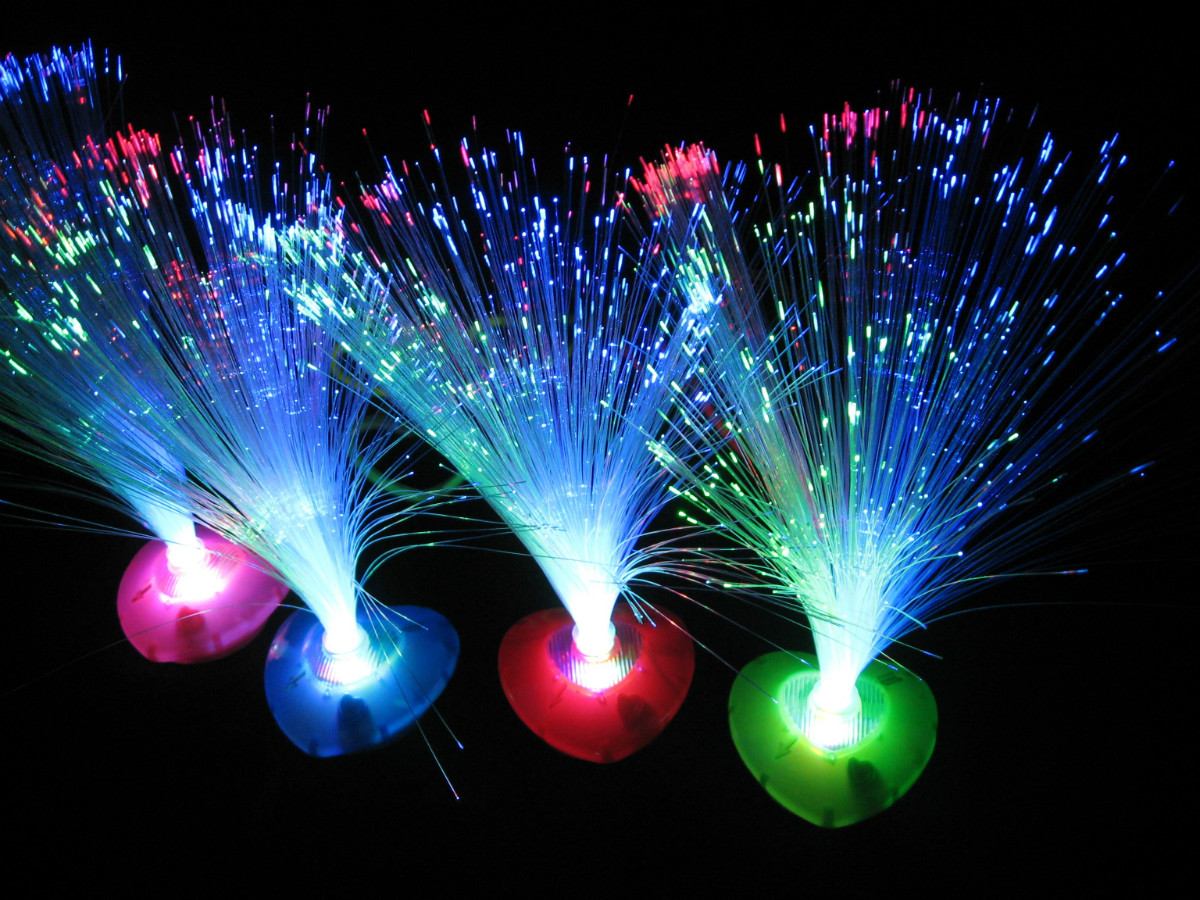 ¿Define qué es un material y cómo se clasifican estos?Explica brevemente las propiedades de la madera¿Qué es el grafeno? Enumera algunas características¿Qué son las cerámicas?Escribe la principales ideas https://www.youtube.com/watch?v=4GfIHXG-7IcSobre el diamante explica ¿Qué es y Cuáles son sus propiedades y usosEnumera las propiedades de la fibra de vidrio¿Cómo se obtiene el vidrio?Explica cuáles son los usos y  aplicaciones de los materiales pétreos¿Qué es y cuáles son las características del aerogel?Enumera las propiedades del cuero¿Qué es un material pétreo y qué usos se le puede dar?¿Qué usos industriales se le puede dar al diamante?Elabora un mapa conceptual: https://www.youtube.com/watch?v=EDTYsHuFqjs. Diseña un collage con objetos elaborados con diferentes materiales